Entrepreneurs in Finance Podcast With your host, Kris Roglieri…PODCAST TRANSCRIPT*These transcripts are generated automatically via Google/Youtube. Please be aware that the automated generator can sometimes get words or phrasing wrong. It’s always best to watch/listen and to use the written transcript as a reference only. Loan Broker Training Success Story | Wenda Wang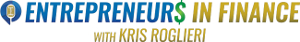 On this episode: Watch & listen to Wenda Wang, a virtual training graduate of CCTG, and how they he is closing multiple deals after only a short time since loan broker training. Our commercial loan broker training and quick start entrepreneur program offers two premium packages to help get your very ow finance business off the ground and up and running quickly.#loanbrokertraining #cctg #beyourownboss #workfromhomeWenda Wang of Big Mountain Capital00:08actually i started a materials science00:12before i even got a phd degree in00:15material science00:18yes oh wow in material science yes00:21oh wow i didn't know that how long did00:25it take you to get that phd00:27five years oh five and five and a half00:29actually00:30five well five and a half just to get00:32the phd right00:34i mean he went to school for that so yes00:37get that phd and now look at this you're00:38a commercial loan broker00:43there are just too many commercial home00:45brokers that don't have a damn clue of00:46what they're doing00:49all we're trying to do here is better00:51the industry for everybody00:52[Music]00:54at the end of the day you can make great00:55money in this industry but in the end00:57it's all about helping people01:00you know people always say chris how can01:02i be a successful broker01:04it's two words hard work and dedication01:06[Music]01:07if you don't like talking to people you01:09probably shouldn't be in this business01:11hey everybody welcome back to01:13entrepreneurs and finance where we01:14explore the daily lives of01:16graduates and lenders uh and our cctg01:20family here and on this episode01:23i am very excited to interview01:26wenda wang of big mountain capital hey01:29wenda01:30hey chris how are you i'm good i'm good01:33how are you01:34good good excited for today all right01:37all right well01:38yeah like i said before don't look you01:40loosen up you got to loosen up you're01:42not going to be interrogated here so01:45it's only going out to the whole world01:46so don't worry about it you have nothing01:48to worry about01:50but no linda seriously thank you for for01:52joining us i know you've got a lot going01:54on01:55we'll get to that in a little bit um but01:58why don't you01:58um you know i i guess the the the best02:02way to start this out02:04is you know tell us when you came02:06through class what02:07what month what year was it and um02:10you know even a little bit before that02:12what did you do leading up to02:14you know how you found cctg or before02:15you attended cctg02:18okay sure um i attended the02:212020 december class so that was a that02:25was a great02:26experience um02:29maybe you don't believe how i founded02:31cctg02:33so you know in the past two years i was02:36always02:36thinking doing some business but i do02:40not have any idea02:41i've been planning this idea so one day02:44i just02:45searched like franchise ideas so i just02:48went through the list of02:50franchises one by one and saying this02:52not interesting go with this now02:55but once i see there's a02:58commercial commercial training group03:02so i started to say this is03:05something i want to start this is03:08something i want to learn03:11because i was03:14actually in the bank bank industry so03:17i have some understanding about the loan03:20the03:20the mortgage but03:23i don't know how exactly it works but i03:26know03:27the powerful of like financing03:30like how this is being a role in the03:33economy so i know this is definitely03:35something03:37a lot of people will need so so03:40so so that's why i started to say get03:42contact with03:44robert at forgotten name03:47so try to get a little bit more info03:50information03:50how ccg works and03:53then after hearing the03:57i think two graduates from cctg hearing04:00their experience04:01kind of do my due diligence so then04:05my wife also kind of support me so we04:10collected the tuition yeah04:14we just decided to jump in and you04:16purchased the uh04:17gold package is that correct oh yes gold04:19package04:20and you're from where where are you04:22based out of me in charlotte north04:24carolina04:26it's a great city um so04:29did you actually you know what's04:31interesting did you actually watch this04:32podcast prior to attending did you watch04:34every interviews that i've done prior to04:37attending04:38yes i watched some interviews all right04:42look at that and here you are today04:46yeah um the dream come true uh04:49well that's that's great um you know one04:52of the reasons why i think04:54i was looking forward to this interview04:56besides getting a chance to see you and04:58you attended a virtual class so05:00you know yes that was funny we didn't05:02have any choice05:03now we're starting to open back up where05:05we give people you know both options05:07virtual05:08or uh in person um05:11you know tell me about um tell me about05:14your experience itself in class05:17attending class virtually how was it for05:19you05:20um i think the virtual format is kind of05:25better for me than in person class05:28because i have my own situations i have05:30two young kids at home05:32my wife also works i i cannot just go05:35away for05:35four weeks right yeah yeah so so05:39the the virtual format kind of provides05:41me the05:42possibility to attend and i also05:46enjoy the class so um05:50i think the the the even greater thing05:53about this class is05:54it is not only cover the loan product05:58that the business may need it also06:00covers06:02how to operate the commercial and broker06:04business right so i think06:06this is even more critical for people06:09like me who06:10never operated a business before so06:13how to talk to clients right how to06:17like what kind of agreement we need to06:20take care of during the process this is06:23even more critical than06:24just learning the product yeah because i06:28guess you can learn the products but06:29it's06:30i guess what a lot of people don't06:32realize and you just said it06:33is the fact that you come through here06:36and you're learning kind of06:37industry insight of how to run a06:39business particularly06:41your own brokerage business you know06:43which06:44i i take it you found very valuable um06:48you know the reason you're on here is06:51because you know we believe06:52you've you've demonstrated really really06:54good work ethic and06:56and and and that work ethic i always say06:59hard work dedication eventually pays off07:02as long as you stay that course and you07:04are one of the finest examples of that07:07tell me um so we could our viewers can07:10understand07:12how many deals have you closed since07:14graduate so you started your business07:15let's just call it january of 202107:17yes january so it's been six months how07:20many deals have you closed so far07:22uh until yesterday i called the four07:24okay four deals and07:26were they all real estate deals before07:28they07:29uh yes they're all real estate okay and07:31that's not bad i mean that's almost a07:33deal a month07:34almost a deal a month um and and real07:37estate deals tend to be07:38larger tell me about how did you get07:42your first deal07:43how did you get your first deal tell me07:44about it came about07:46the first year it's i think it's pretty07:49normal07:50uh i i just attend the local07:53real estate meetup like uh07:56no i'm sure like almost every local07:59market08:00has a meet up so i just went there kind08:03of08:03introduced myself and gave the the name08:06card08:07and a few days later i i was driving08:10somebody just called me are you are you08:12wonder we we met08:14in the meet up and i i didn't realize08:17it's somebody from them08:18that meet up right yeah but yeah just uh08:22we actually have had a small08:24conversation at the meet up08:26so so kind of i think that's the08:29trust between us that's where the chat's08:31from08:32so that's a and later we just do the08:35deal and08:36do all the all the paperwork all the08:38things08:39when you do so and and and08:42the the client even went out of country08:45for about two weeks08:48in the middle of the loan application so08:50let's create08:51some say communication trouble there08:54but in the end we worked out08:58everything and closed on time for him09:01and did you utilize um you know and09:03that's great that's great you close your09:05your first deal then09:06there was subsequent deals that09:08obviously you've closed09:09since then um what's your and i just you09:12know it's09:13it's a very timely podcast because i i09:15saw your email come across this morning09:18where you informed us and our staff here09:20that you close you just closed another09:21deal which is09:22possibly one of your biggest ones09:24correct that's right09:26tell me about that one just real quick09:28uh that's a09:30a single family property cash out refund09:34so we do the portfolio loan for the09:37uh uh for the investor so09:41currently i think he owns about 10009:43homes it's a very experienced09:45investor so so so they just09:49put the eight prop together to do the09:51cash out refund to pay off the09:53private money lender who gave them very09:56high interest rate09:57yeah yeah right well wow congratulations10:00you just closed that10:01today yes uh yesterday10:04just yesterday okay exactly see the10:07commission from that yet are you still10:09waiting on the commission10:10uh it takes a couple days they're gonna10:12make me check10:13yeah yeah yeah okay all right well10:15congratulations congratulations10:17um what would you say you know10:20throughout10:21the last you know four or five months10:24what would you say10:25uh are some things that attributed to10:30the early on success that you're having10:32here10:34i think it's a beam for persistence10:37right i mean this is not very long time10:40but to be honest there are a lot of10:42frustrating10:43points there like uh uh10:46you go to the uh go to a lot of10:49networking events got a lot of meetup10:51but the the10:55conversion ratio is not that as high as10:57you expect10:59so maybe you go there there's not11:00nothing happened even11:02you feel kind of nervous talking to11:04people right but11:06but gradually you you get used to that11:08and11:09later on maybe we have some people just11:11call you and asking some questions or11:14no maybe we will do later right so so11:16this11:18is pretty pretty normal so i think that11:21the important thing is11:22is keep doing that even11:25you approach the client there but then11:28not actually your client and when during11:31the process there's some11:33back and forth maybe frustrating points11:36but just do what you need to do and11:40keep working on the uh on this11:43thing people just getting the problem11:46solved11:46getting the the questions answered i11:50think11:51in the end you will own the trust from11:54the the client and then11:56then the the rest is very natural yeah i11:59mean11:59i guess what i'm hearing is you know12:01your your advice12:04particularly in the first six months12:05what worked for you is just being12:06persistent12:07right persistent yeah and that's that12:10that's an important thing12:11that i think we even try to translate i12:13try to translate in class because12:14sometimes it's easy to give up12:16um it's easy to get discouraged in this12:18business but if you're persistent12:20you know it it really always pays off um12:23that's a common trait we see with all12:26the graduates that12:28we've trained in the last 12 years that12:30really make this a12:31a very successful business what are some12:34things12:35i always like to ask this question i12:37mean you know you're in this six months12:40um what are what are some things that12:44you um that you don't like about the12:48business12:49so far um12:53this business i mean the you you look at12:56it generally12:57it looks pretty pretty fancy because13:01every deal you deal with it's trying to13:03look like like an investment like a look13:06a great deal and you feel excited13:09for this but when when you really13:13go into that you're gonna find out that13:15this deal may13:16just fall through this process13:20uh the the client may not be cooperative13:23to provide the13:25or the document that you asked it or13:27even13:28they are not they're ready to to apply13:31the loan yet so13:32right so you need to kind of work13:36through the client13:37and especially for like a new investors13:40or they're they're not they're ready for13:44for for the for the business yet so you13:47kind of need to13:48work through and even sometimes you need13:50to explain why we13:52need this document why we need new debt13:55you know this is all about financial13:57this is very13:58very personal like private thing14:01people always say hesitate to to give14:03out14:04you you you are new you're you're not14:07really the14:08his friend yet so this cousin14:12you need really sometimes you need to14:14kind of explain again again14:16and even for some investors says we14:20deal with the business we need a lot of14:22business document14:24but for some new investors they don't14:26really know14:27what are the business document even a14:29very14:30very ordinary say operating14:34agreement this is like a basic document14:37for for business but somebody just14:38just don't know what what is that right14:41right right right14:42yeah just because so just because14:43something looks like a deal on the14:45surface14:46i mean what you're trying to say just14:47because something looks like a14:48transaction on the surface and a great14:50deal14:51you know sometimes it could be hard to14:53to eventually get to point a to point b14:56because you know you you you got to get14:59the right documents from the borrower15:01sometimes the borrower is not responsive15:03uh in different times like you said you15:05had somebody leave the country for15:06for a couple of weeks um so yeah i mean15:10that's15:10that's true i mean you know deals just15:12don't hit your inbox15:15and a week later they fund typically15:17right i mean particularly in real estate15:18there's a lot of moving parts15:20right right right there's a lot of15:22pieces in in the raised data chain15:25so i need to kind of15:29join all the pieces like organically15:32right15:32right so okay i mean here yeah so15:35you're six months into this do you like15:38it i mean are you happy15:40i'm very happy actually yeah good15:43good good good what does your family15:44think i mean are they uh15:46i take it you have a supportive wife yes15:49yes i have two young daughters15:51and i have a wife and i have a15:54certified coming you have a third15:58child coming oh wow congratulations16:00congratulations16:01well you uh yeah you got you get the16:05pressure's on you got to start closing16:06deals right16:09yeah i do feel some pressure but this is16:11not16:12like the the reason i'm doing this you16:15know16:15the pressure is all is always there16:18you can do this you you can do that but16:21for16:22choosing this commercial room business16:25is16:25really my original resolution is try to16:29help16:30people try to help the business owners16:34the investors to achieve their financial16:37goals16:38i know financing is like the major part16:41of each16:42transaction you know you get a 70 80 out16:44the16:45long long term value this that's the i16:48would say the major part of the16:50the transaction right so this is really16:53important16:53and it really a lot of people should16:57need this so especially for people17:00they have a business plan they have17:02ideas but they want17:04to when when they want to kind of17:07make the business happen so then17:09financial comes the really important17:11part so that's why i want to get into17:13this industry17:14try to help more people try to help them17:17achieve their financial goals17:19yeah and at the end of the day i i say17:21this a million times17:22i sound like a broken record but um uh17:26i say this there's a cut in the opening17:29song to this podcast but essentially17:32you know you can make really good money17:34if you work hard but17:36yes at the end of the day you're what17:38are you doing you're helping people17:40that's right really starting to help17:42people which is a which is a good17:44feeling17:44um that i don't think a lot of graduates17:48get until they close their first deal17:50you know i mean i think up to it we're17:53all chasing the dollars17:54but when you close your first17:56transaction17:58and you you you you know you have that18:00client thank you and you18:01you provided them what they needed which18:04is a crucial part18:04to their business strategy um that's a18:07great feeling isn't it18:09yeah i i really want to share the18:12experience about the18:13one deal that we're close to a couple18:15weeks ago so it's a it's a18:19it's a deal referred by one of my18:21friends18:22so they they are18:27their a education uh school18:30so they want to purchase an office for18:32their business18:34so but there is a18:38there's that they have their own reason18:41they don't want to show their tax18:42returns so they found me on there18:44kind of like a hard money lender18:46[Music]18:48and i found a prime to do this business18:51but the the client is has no18:54idea about the business document so when18:58we18:58collect when we're asking for the the19:01document19:01they kind of very19:05not not the cooperative they even don't19:08know what is this19:09what is that right so and19:13at one point they feel very frustrated19:16and they want to just stop the process19:18maybe we just we just quit here19:22but it in in the end we19:25kind of um patiently to explain19:29what the document is and this is just19:32a very very basic document we19:36we ask we're not trying to ask some19:39something that not started exist or19:43we should not ask so19:46you you you can imagine the whole19:48process is19:50how frustrating for for the clients and19:52and also for for me i need to19:55just like you you you need to19:58like go international travel you need a20:00passport that's so20:02basic right right but20:05um so in the end we we close there we20:08help them20:09um make the timeline to close the deal20:12and india they they really send me the20:16thank you letter right i i i can feel20:20the20:21the the happy they have so20:24i mean during the process20:27we even uh lowered their commission fee20:31because i mean the the interest rate20:33they get20:34is a little bit high but that's due to20:36their own20:38like a requirement no one to show this20:40that20:41uh documented but so but in the end20:44it's like that so during the process my20:47wife20:48even say wait we are just doing this20:52this deal for helping other people well20:54not for20:56for any money because this really just20:59make it20:59a small small amount a small21:03yeah small commission just to kind of21:04help the person and sometimes you know21:07sometimes you have to you know with21:08certain products21:10you you you want to get it done and it's21:13maybe21:14a client that could open a door to21:16future21:17clients right because maybe they know a21:18whole bunch of people and sometimes21:20you know if you have to lower your21:21commission a little bit yield done that21:24happens sometimes21:25yes yes so so so right now they are21:28pretty happy and they did they said21:30definitely i'm21:31gonna refer more clients to you21:34yeah that's good that's really good um21:38so yeah it sounds like you found real21:40estate as your niche21:42um you know i'll just ask you the21:46question do you feel like21:48taking the virtual class do you think21:50it's prepared you21:51for what you you're facing here in the21:53in the six months you've been in this21:55business21:56um yes yes sure um22:01without taking the class i i would have22:03no idea22:04like what to do how to start22:07so this is this class uh22:11i learned a lot of different loan22:13products22:15although i i was in the banking industry22:17but not not like22:18the financing part right i see a22:22total different area so so learning22:24those financing22:26was a long product uh it's kind of like22:28a22:30mind open experience so people can do22:33business like like this can do business22:35like that22:36and they can apply the the22:40the phone that they need in in different22:42ways so that's a22:44really uh my open experience22:47and you work from home correct you don't22:48have an office you work from home22:50i work from home yes yeah and how's that22:52been22:54uh i would say not22:57not that easy because you can imagine23:00you have two young children at home23:02yeah i know all the other noise23:06here and there yeah that's why i i mean23:08i've been there a long time ago and my23:09kids were young23:10occasionally if i worked from home23:12because i always had an office for a23:15long time but23:16um i actually hate working from home so23:20you know i i understand and if you have23:22children it's uh23:24yeah this is a this is one maybe the23:27disadvantage of working home but but23:30comparing pros and cons23:32i prefer working from home because23:34working from you you23:36you can provide the all the flexibility23:39and uh you don't need to spend the23:43hours on the way driving23:46that's a yeah well you could be with23:49your kids more23:50right i mean yeah yeah yeah yeah you23:52have a lot going on and23:53and uh yeah that's right i mean we're23:56the kids23:56sometimes there's some like unhappy23:59thing but24:00most most of the time you you want to24:02play with them you want24:04spend some time read some books that's i24:07mean24:08that's that's also very very important24:10did you ever have like24:12were you ever on a conference call or24:13speaking to a client and your kids just24:15burst open the door and24:16they don't know and they and that hasn't24:19happened yet24:21yeah okay all right well i think maybe24:25it's more a little more accepted now24:27because people realize that working from24:28home yeah24:31you know what i mean yeah yeah i think24:33yeah people are24:34very very nice don't don't mind that24:37yeah24:37right i always like to ask this question24:40to graduates and24:41interested to hear your answer but if if24:43you weren't in finance and you could24:44have kind of any dream24:46job you could wake up tomorrow and be24:49who whatever you want to be in a24:51profession and you didn't have to go24:53through24:54experience education anything what would24:56you be what would be like a24:58second um actually25:02i started a materials science before i25:05even got a phd degree in material25:08science25:11yes oh wow in material science yes25:14oh wow i didn't know that25:17so yeah my my journey is kind of25:21not that normal for for all the people25:25so25:25i got a peace degree how long did it25:27take you to get that phd25:29five years oh five and five and a half25:32actually25:33five well five and a half just to get25:35the phd right25:36i mean he went to school for that so yes25:39get that phd and now look at this you're25:41a commercial25:42owned broker25:45yeah yeah although i didn't25:49continue pursuing the material science i25:55didn't regret to spend like five and a25:57half years25:58in the lab doing all the things that i26:01don't i don't know i don't don't regret26:04it26:04right now you don't regret that right26:07right26:07i think that that experience provides26:10you a lot of things26:12that you still uh appreciate26:15i mean yeah yeah no absolutely we all26:18grow with experiences i think that's26:19cool26:20i i think it's fascinating that that you26:23got a phd in26:24material science so that what is that is26:27that like26:28is that like you you essentially work to26:31create26:33better stronger lighter materials26:36is that what the goal is with that26:38that's right26:39yeah i i was studying uh polymer26:42materials uh the most26:45common part about you can say is26:47plastics all the plastic bags26:50like coke about us those are the26:53material that we we started26:56but my my actual focus is on26:59apartment materials for medical27:03device medical product27:07so you know there's a still a lot of27:10like27:10disease problems medical problems we27:13still cannot solve right now27:14right study that with like higher27:18standards and materials can help a lot27:21so i i i was dreaming27:24uh to become a material scientist27:28in some big company that can make some27:30product and27:31change our life well now you're just27:34changing people's lives in a different27:36way27:36yeah that's right that's right no you27:39but uh27:40yeah that's interesting i i that seems27:42like the coolest thing27:44uh being your background i don't think27:46we've had a material27:48scientist or a ph at least with a phd27:50come we've had phds come through here27:52but not in that field so27:53that's rewarding for me i get to meet27:55interesting people like yourself and27:57different backgrounds28:00well that's cool that's really cool um28:03tell me about28:04um you know if if you could28:08sit down with one person either28:12uh you know that has since passed on or28:14or currently alive28:16you get to sit down for maybe an hour or28:18two dinner and pick their brain who28:20would it be28:21and any time in human history it doesn't28:23have to be right you know28:24at any time all right um28:28actually during the the28:32the journey i grew up i appreciate a lot28:35a lot of people in my life28:37my parents my teachers they all28:41give me very good help very good28:44otherwise at the different stage28:49but when when the time i attended cjtg i28:52think28:53chris you're the person that i admire28:56the most28:57i'm the person wow yes29:00so the the the way you talk in the class29:04and the the way you kind of29:07encourage people in the in the29:09podcasting class29:11it's really really a fantastic29:14experience for me i would say i i29:16i think i'm i'm very very lucky to29:20find this and know you um29:24kind of i i i know you're very29:27successful but29:28i don't expect i i can just steal one of29:32the29:32secret magical secret to to29:35to become successful but just you29:39your spirit and your29:42like positive attitude kind of gave me a29:45lot of29:45a lot of support a lot of a lot of power29:48wow i i mean i don't even know what to29:50say to that29:50joe i mean geez yeah no one's ever said29:53to sit down with me for an hour but i i29:55i'll take it if i can get it for sure i29:58mean29:59yeah thank you i mean uh wow that's30:02i mean people have said you know abraham30:04lincoln you know30:06jesus uh we've had we've had all sorts30:09of people and30:10i guess it um i'll take it when i could30:12get it i'll tell you that so i30:14appreciate that wow30:15um yeah that's uh30:20i i guess uh i i30:23i've made it in life if someone wants to30:24sit down they could pick anybody and sit30:26down with me that makes me feel really30:28cool30:29so right right i i always uh seeing him30:32become30:32a entrepreneur but i have the desire but30:38not the the ability or the required30:41like a quality so far no you didn't know30:44where to go30:45yeah yeah but once i see you30:49i see the your story your history and30:52the30:53the way you talk it's really inspired me30:57oh i pre well wow i appreciate that30:59you've had a lot of31:00i guess a man in your position you've31:02had a lot of teachers31:04how many teachers do you have to go31:06through to get a phd a lot31:10yeah yeah and i do uh actually31:12appreciate31:13a lot of my teachers i mean at each31:15stage like a mentor31:17like a junior junior school like really31:20they give me a really good advice at31:23each stage31:24wow you know what i'm curious about is31:27what's the rest of your family think i31:28mean31:29your wife you know knows you went31:30through this journey but the rest of31:32your family31:33because they knew you know they they31:36they knew when to go and31:38you know being a material scientist and31:39all of a sudden how was that reaction31:42when you're like oh by the way31:43i'm not doing that i'm i'm a commercial31:45home broker31:47got a shock to everybody um31:51not not really actually my my my father31:54in law31:56he actually very support me31:59okay so he knows what32:02we we go to we have a job we work32:05but uh he's also an entrepreneur in32:09china so32:10wow yes he also encouraged us32:14to kind of open some business32:17to some kind of creator some32:20opportunity so once he32:23hear us we created a company we had a32:26website32:27we have such such business he's really32:30excited32:31it's always good to get in good graces32:33with your father-in-law32:35that's great if anybody you know you32:37have to impress32:38your father-in-law how did you come up32:41with the name of big mountain capital32:44we've had a lot of names through here32:46over a thousand graduates32:48uh i don't think anybody has ever come32:50up with that name and i like it i mean32:51what's the32:52what's the story behind the name big32:54mountain capital32:55yes so there is a story behind32:59and my wife and i was discussing what33:01kind of names33:02should we go should we go just by our33:04name our33:06family name whatever and i thought no33:10maybe not there's no like like33:13philosophy33:14behind this so the the the33:18the reason i chose big modern capital is33:21there's an old saying in china called33:29it means the mercy and33:33kind of people enjoying the mountain33:35enjoying the big mountain33:37but the wise people enjoying the water33:41you can kind of feel that yeah33:45yeah so so i started this business as i33:48mentioned33:49earlier so i want to help more people33:53help the business owners to achieve that33:56financial goal33:57and help the investors to close more34:00deals34:01so in the end my34:05i just want to help more people but help34:08more people34:09is they they they want they want you to34:13help right you cannot just go there i34:14want to help you this this but34:16right so so choose this name just want34:20to give them a34:21impression i am the kind person i am the34:23reliable person34:25so we we can like talk about and do some34:28business34:28wow that's good no i like the name i34:31totally love the name34:32um well before i let you go34:36i mean is there a you know this we34:38always call this segment kind of flip34:39the script34:40is there any question that you want to34:42ask me it could be personal34:45it could be business it could be totally34:47unrelated to34:48what we're doing here it could be what i34:50had for breakfast this morning it34:51doesn't matter34:52is there any question that uh you want34:55to ask myself34:56and put me on the hot seat yes i34:59i think this is a great opportunity for35:02me to have a conversation with you as35:04i mentioned you're the person i kind of35:07admire the most35:09so so um although i have read35:12a lot of story or introduction about you35:16about your journey so35:19um i want to ask when you35:22uh doing your business or or35:26whatever like personal thing whatever we35:30when you get into the the frustrating35:33point35:34like maybe the client that understands35:37you35:37and even yourself has kind of35:40moved your original idea so35:44what is your thought process35:48to decide that you want to continue to35:50pursue this35:51to get it down or you say okay that's it35:54that's it that's enough then we just35:56click crazy35:59you know i you know i um36:03you know when i started this i started a36:05brokerage business36:0620 plus years ago that's the beginning36:09of my journey36:10yeah and um you know i didn't have i36:14think a crucial point36:17to get through roadblocks and and there36:20is time when i started my loan brokerage36:21business36:22i didn't close a deal for probably six36:24months and36:26i i remember i was living off the little36:28that i had36:29um you know if you remember my story i36:31was paying student loans i36:33dropped out of school right um so i was36:36in a weird position i always say thank36:38god for a pizza place36:40that uh uh at at the end of the night at36:43around 2 30 they'd throw out all the36:45pizzas leftover pizzas and i knew that36:47the owner and he would always give me36:48the leftovers so i'd have food for36:50probably three four days36:52the pizza was a little funky but you36:54know at the end of the day i i didn't it36:56was for free36:57um but i didn't have37:00i didn't have a plan b does that make37:04sense i didn't have a plan b37:05and oftentimes i always circle back37:09around37:09when i talk about motivation you know i37:12said this time and time again37:15i don't believe you can teach motivation37:17you have to have something deep down37:18inside37:19which causes you to um you know37:23persevere it causes you to be determined37:25we talked about it causes you to be37:27dedicated there has to be something that37:28drives you37:30and i think sometimes when people get37:32into this37:33any business not just this business you37:35could open up anything it doesn't matter37:38if you always have that plan b37:41[Music]37:43it's gonna water down plan a does that37:45make sense37:46yes um it's always gonna water down your37:49efforts on plan37:50a because you're always going to think37:51uh i don't have to work37:53too hard tonight because if the37:56hits the fan doesn't work out i got plan37:58b37:58right so it causes you almost to put the38:01brakes on plan a38:02when you start to feel uncomfortable and38:05when when when you're when your body and38:07mind say38:08keep going further and further but then38:10but then they it says hey calm down38:12you know maybe you shouldn't you should38:13you shouldn't work too hard you38:14shouldn't do this38:16you're feeling tired maybe you should38:17take a break when that plan b38:19is there it i think it's easier to take38:22a break it's easier to not fulfill those38:25dreams38:26or i should say it's easier to you know38:28just have that fall back38:30um in my case i didn't have a fallback38:33and i never had a plan b38:34i always stuck to my original goal of38:36plan a is is to you know grow this38:38business and do what i had to do and38:41and i i think so you're you're asking to38:44your question38:45you know uh what caused me to go further38:47when i just said stop38:49i never said stop because that wasn't an38:52option for me38:53right it was always here's the problem38:55how could i do better how could i figure38:57out how to do more38:58how can i get over this hump you know um39:01you know it's it was always39:03self-reflecting of you know mistakes39:05i've made and how not to do those39:06mistakes again39:07i didn't have a plan b i didn't have39:09rich parents i didn't have a trust fund39:12um you know i didn't have anybody to39:14bail me out39:15uh and you know i think i think that39:18that's what i equate39:20uh um39:23looking back on my journey you know i39:25equate a lot to that39:26because there's just no plan b39:30yeah and i and i tell graduates that too39:33you know when they come in here39:34and a lot of them have some of them have39:36plan b c d and e meaning they have other39:38options and i i say look you gotta39:42you can still have that it's good to be39:43diversified for sure but you39:45you know want to really get this going39:47and be successful you got to have the39:49mindset as if you don't even have any39:50other plans39:52a lot of times i could push you further39:54that's right that's right39:56um i i think we39:59we share the kind of similar mindset40:02before i mean i i i also that kind of40:06person40:07that don't want to sing a plan b so once40:11i want to do this i want to continue to40:13do this until we get it down40:16right i mean yeah40:19if we always compare this and that40:23thinker another thing there's always a40:26pros and cons for whole wines and40:27there's no perfect40:29thing you know what there's no there's40:31no perfect people there's no perfect40:33thing so40:35always compel if you're in there just40:38just40:39gonna just put a stand here40:42there's no further steps yeah yeah no40:45well40:45hey i appreciate that question that's a40:47that's a great question40:49i don't think anybody has asked that40:50before in that matter so i i do40:52appreciate that40:53well um linda we said a lot here40:58um we we really said a lot here you um i41:01i appreciate your time41:03i do you know i i do really wish you41:06continued success in this business41:08although you haven't been in it that41:09long41:10it's been a hell of a six months to41:12close you know four real estate41:13transactions it's almost a transaction a41:15month41:16which is really really good and um41:19you know i wish you continued success41:21and so happy to have you part of our41:23what we call our cctg family here thank41:26you for having me and41:27this is a really great opportunity for41:30me41:30i mean i i was that kind of i wouldn't41:33say very41:34in trouble but it's kind of not good at41:38talking to people but i i see this41:42like disadvantage of me a long time ago41:46is especially during my my work41:50so i i try to push myself out41:54to kind of break out of your shell a41:56little bit break out of that mold41:58yeah it feels good doesn't it42:01does it not feel good uh i42:04i i i feel much much better now i mean42:07after attending this42:08uh networking event i tried to just talk42:11about it a little bit more42:12with people right but it almost i know42:15what you're talking about42:16because when i was younger i was afraid42:18of public speaking42:20and now it's like second nature to me um42:22i don't mind it at all i actually love42:24doing it but when you first break out of42:27that shell is it and42:32very powerful feeling where you look42:34back after like in your case42:35after you go to a networking event and42:36you come home and you're like wow42:38that wasn't so bad i actually did that i42:40didn't you know i i was scared before42:42but now42:43that actually is a good feeling you find42:44something within yourself you never knew42:46you had am i42:47correct right right that's right i mean42:50before i i was42:52even before say anything my my heart42:55beatings kind of42:56become43:02it was like it was like how you looked43:03at the beginning of this podcast you43:04were so nervous43:07that's right that's right so easy43:11yeah so kind of like this journey kind43:14of43:15like improved me from all the different43:18aspects43:19good good good good well i like that43:21that's yeah it's always a blessing when43:22you could find something43:24within yourself you never knew you had43:25and you know and43:27start embracing it so wenda um listen i43:30appreciate it43:31um that's all the time we have43:32unfortunately um again i wish you43:35continued success at big mountain43:36capital43:37and uh hopefully i'll see you at our43:39conference which is in october43:41you'll be getting uh emails on that and43:43uh you know43:44i'll get to uh see you in person so43:47thank you okay43:48um looking forward to meet you yeah43:51absolutely43:52uh we'll have a drink i'll drinks on me43:54um so43:56uh that's it for this episode of43:57entrepreneurs and finance i hope43:59everybody enjoyed this44:00and got some insight on what uh life is44:02like for44:03a typical cctg graduate uh don't forget44:06to subscribe to our youtube channel44:08commercial capital training group where44:09you can catch uh44:10episodes that are uploaded and content44:12that's uploaded44:14uh every month every week and also44:17subscribe to our mobile app44:18we have a cctg mobile app which you can44:21download off your android or iphone44:23and uh you can get the exclusive access44:26to content that's published there right44:27when it's published so44:29thank you everybody wenda appreciate it44:31thank you see you again all right thank44:33you okay44:35there are just too many commercial home44:37brokers that don't have a damn clue of44:38what they're doing44:41all we're trying to do here is better44:43the industry for everybody44:44[Music]44:46at the end of the day you can make great44:47money in this industry but in the end44:49it's44:50all about helping people you know people44:53always say chris44:54how can i be a successful broker it's44:56two words hard work and dedication45:00if you don't like talking to people you45:01probably shouldn't be in this businessABOUT THE PODCAST
In our quest to give you the best possible content to see what life is like as a commercial loan broker and/or a lender, CCTG has created the industry’s only podcast of its kind: "Entrepreneurs In Finance" hosted by our CEO Kris Roglieri. Kris and his stellar guests dive deep into the lives of CCTG graduates or the lenders the CCTG broker graduates work with daily.
Far from stuffy, the podcast’s appeal and success rides hot on the heels of authenticity as it feels more like old friends chatting over dinner or a drink. https://commercialcapitaltraining.com/podcast/##